Western Australia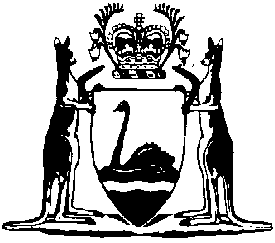 Water Boards (Bunbury) Regulations 1997Compare between:[03 Sep 2012, 01-b0-01] and [18 Nov 2013, 01-c0-05]Western AustraliaWater Boards Act 1904Water Boards (Bunbury) Regulations 19971.	Citation 		These regulations may be cited as the Water Boards (Bunbury) Regulations 1997 1.2.	Definition 		In these regulations — 	Bunbury Water Board means the Water Board for the Water Area that was constituted as the Bunbury Water Area by Order in Council published in the Gazette on 5 January 1906.3.	Membership of Bunbury Water Board 	(1)	The Bunbury Water Board, as constituted by the appointment of the members by the Governor under the Water Boards (Bunbury Water Board Constitution) Order 1997, is to consist of 6 members.	(2)	Each member is to hold office for such period, not exceeding 3 years, as is fixed by the member’s instrument of appointment, being a period fixed so that 2 members go out of office by effluxion of time every year.[4.	Omitted under the Reprints Act 1984 s. 7(4)(f).]Notes1	This is a compilation of the Water Boards (Bunbury) Regulations 1997.  The following table contains information about those regulations and any reprint. Compilation tableCitationGazettalCommencementWater Boards (Bunbury) Regulations 199713 Jun 1997 p. 275813 Jun 1997Reprint 1: The Water Boards (Bunbury) Regulations 1997 as at 5 Nov 2004Reprint 1: The Water Boards (Bunbury) Regulations 1997 as at 5 Nov 2004Reprint 1: The Water Boards (Bunbury) Regulations 1997 as at 5 Nov 2004Water Services Legislation Amendment and Repeal Act2012 s.201(c)2